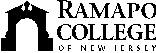 RAMAPO COLLEGE OF NEW JERSEYOffice of Marketing and CommunicationsPress ReleaseDecember 6, 2018Contact:   Angela Daidone201-684-7477news@ramapo.eduWayne High School Counselor Receives Award for Excellence by Ramapo CollegeMAHWAH, N.J. – The Office of Admissions at Ramapo College of New Jersey recently named the recipient of the Nancy Jaeger Award for Excellence in Counseling at the annual College Counselor Luncheon held on its Mahwah campus.Nada Samo, a school counselor at Al-Ghazaly Jr./Sr. High School, a private school in Wayne, New Jersey, was chosen for the 2018 award. She was selected from dozens of counselors who have “gone above and beyond to continually connect great students with Ramapo College,” said Director of Admissions Peter Rice.“We are delighted to award the Nancy Jaeger Award for Excellence in Counseling to Nada. Ramapo greatly values both our long term and newly strengthened partnerships with school counselors. Nada and her supervisor Khaldiya Mustafa are supporters of Ramapo and we are proud to recognize Nada with this award,” Rice said.Ms. Sabo joined Al-Ghazaly Jr./Sr. High School in 2013. She also has been a domestic violence advocate for more than 10 years and participated in the founding of Wafaa org, an organization that provides many services to hundreds of low-income families in New Jersey. This is the fifth year Ramapo has bestowed the award, which was named for the College’s former Director of Admissions, who fostered close relationships with guidance counselors across the state over her nearly 40-year career at Ramapo College.More than 115 counselors from high schools in New Jersey, New York and surrounding states joined Ramapo College students and staff from student-based offices for the event.						###Ramapo College of New Jersey is the state’s premier public liberal arts college and is committed to academic excellence through interdisciplinary and experiential learning, and international and intercultural understanding. The College is ranked #1 among New Jersey public institutions by College Choice, and is recognized as a top college by U.S. News & World Report, Kiplinger’s, Princeton Review and Money magazine, among others. Ramapo College is also distinguished as a Career Development College of Distinction by CollegesofDistinction.com, boasts the best campus housing in New Jersey on Niche.com, and is designated a “Military Friendly College” in Victoria Media’s Guide to Military Friendly Schools.Established in 1969, Ramapo College offers bachelor’s degrees in the arts, business, humanities, social sciences and the sciences, as well as in professional studies, which include business, education, nursing and social work. In addition, the College offers courses leading to teacher certification at the elementary and secondary levels, and offers graduate programs leading to master’s degrees in Accounting, Business Administration, Educational Technology, Educational Leadership, Nursing, Social Work and Special Education.